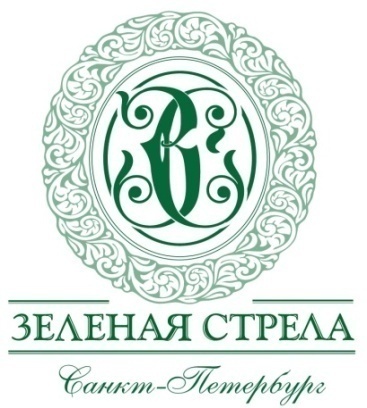 МЕЖДУНАРОДНЫЙ ЦЕНТР ЛАНДШАФТНОГО ИСКУССТВАСады и парки ГуанчжоуЛунцзи (Драконий хребет) — рисовые террасыГоры Аватар17 – 26 сентября .17 сентября (четверг)19.05. Вылет из Москвы в Гуанчжоу. Рейс SU 22018 сентября (пятница)09.30. Прилет в Гуанчжоу из Москвы. Рейс SU 220, Терминал 2Трансфер в отель.Размещение в отеле, отдых.Обед самостоятельно.Вечерняя обзорная экскурсия по Гуанчжоу.Ночь в отеле Ocean Hotel в Гуанчжоу Отель Ocean находится всего в 5 минутах ходьбы от станции метро Ouzhuang (выход E) или станции метро Taojin (выход А). К услугам гостей хорошо оборудованные просторные номера с телевизором с плоским экраном и бесплатным Wi-Fi. В отеле работают открытый бассейн, фитнес-центр и 2 ресторана.Отель Ocean находится на улице Хуанши-Ист, в коммерческом и финансовом центре Гуанчжоу. Поездка до железнодорожного вокзала Гуанчжоу займет 7 минут, а до международного выставочного центра Пачжоу — 25 минут. До международного аэропорта Байюнь – 40 минут езды.Номера обставлены классической мебелью и располагают кондиционером, электрическим чайником и мини-баром. К услугам гостей сейф и фен.В отеле работают тренажерный зал, массажный кабинет, сауна и бизнес-центр.В ресторане Shi Tong Tian сервируют фирменные блюда из морепродуктов, а в ресторане Yue Heng — блюда западной и интернациональной кухни. В отеле осуществляется доставка еды и напитков в номер.19 сентября (суббота)08.00.Завтрак в отеле09.00. Сбор на ресепшен отеля.09.30. Посещение парка YuntaiПарк Yuntai Гуанчжоу находится у северного подножья горы Бай Юнь (Baiyun Mountain) и занимает площадь в 120000 квадратных метров. Будучи самым большим парком всего Китая такого типа, он гордо носит название «жемчужины Города Цветов (Гуанчжоу)». Его структура и архитектура уникальны – в парке сделана «цветочная река», выставлены скульптуры знаков зодиака, а так же собрано более 200 видов местных и иностранных цветов и растений. Посередине парка располагается небольшое искусственное озера и водопад.13.00.- 14.30. Обед (входит в стоимость)14.40. Посещение Baomo Scenery   Парк Баомо , построенный в конце династии Цин, Баомо парк является прекрасным примером архитектуры Линнань. Весь сад — это грамотно и точно разделен на холмы, горы, сады и здания. Есть смотровая башня, огромная галерея и установлена статуя Конфуция. Несколько хороших ресторанов находятся в этом парке, но это также идеальное место для пикника18.50. Международный цирк "ЧангЛонг" Chimelong International CircusЕсли Вы считаете, что цирк это лишь развлечение для детей, то Международный цирк Чанг Лонг Гуанчжоузаставит Вас в этом усомниться. В цирке представлены труппы со всего Мира, которые на все время представления, заставят Вас замирать в изумлении и восхищении. Космические акробаты, экзотические животные, девушки-джигиты, воздушные акробаты, труппа клоунов, музыкальные эффекты, световое представление, массовые выступления артистов, множество красочных костюмов, море подарков и удовольствия все это за полтора часа подарит Вам Международный цирк Чанг Лонг Гуанчжоу (Chime-Long International Circus).Ужин самостоятельно.Ночь в отеле Ocean Hotel в Гуанчжоу 20 сентября (воскресенье)05.55. Сбор на ресепшен отеля. Завтрак в ланч – боксах.06.10 Выезд из отеля07.23-10.24 Переезд Гуанчжоу-Гуйлинь на скоростном поезде  D1849 (рекомендуем взять с собой еду в поезд, купить накануне!)После прибытия трансфер в Лунцзи (Драконий хребет) — рисовые террасы китайской провинции Гуанси в горах ЛуншэнРасположенные в  к югу от городка Луншэн, обширные рисовые террасы «Драконий хребет», слой за слоем покрывают холмы и горы. Это одни из самых знаменитых террас во всем Китае, прославившихся далеко за пределами Китая благодаря своим сказочным пейзажам.Для создания рисовых полей известных как Лунцзи, понадобилось четыре столетия. За это время множество поколений усиленно трудились на террасах для обеспечения своих семей годовым запасом риса. Но кроме того они создали изумительную по красоте местность. Не зря ведь китайцы называют это маленькое чудо «восхитительной террасой».12.00-12.30. Обед (входит в стоимость)Март – горы покрыты желтым морем из цветов рапса.С середины апреля по июнь: серебряные рисовые террасы (время, когда их заливают водой и высаживают саженцы риса).Июль – первая половина сентября: зеленые ступеньки.Вторая половина сентября – середина ноября: золотые полки (созревание урожая).Вторая половина декабря – первая половина февраля – серебро на склонах гор (снег на рисовых террасах Лунцзи)Пещера Тростниковой флейты Лудиянь«Дворец природы» – так называют эту пещеру. Крупнейшая из карстовых пещер в Гуйлине –  извилистых подземных проходов, глубина пещеры . В одном из гротов пещеры одновременно может поместиться 1000 человек! Источник названия – окружающие пещеру заросли тростника, из которого делают прекрасные флейты.Сталактиты и сталагмиты непередаваемых цветов формируют причудливые дворцовые залы, павильоны, сады и парки. А вкрапления яшмы и агата в известняковой породе стен, переливающиеся под светом солнечных рассеянных лучей, создают волшебный фон и ощущения сказочного детского сна.Ужин самостоятельно.Ночь в отеле Guilin Waterfall  в Гуйлинь.Отель Lijiang Waterfall Guilin, расположенный в нескольких шагах от красивого Холма слоновьего хобота, сам является туристической достопримечательностью. Искусственный водопад отеля, внесенный в Книгу рекордов Гиннеса, работает каждую ночь. В классическом отеле есть крытый бассейн, фитнес-центр и бесплатный трансфер из аэропорта. Гости отеля могут любоваться природными красотами Гуйлиня, не покидая при этом центра города.Отель Lijiang Waterfall Guilin разместился вдоль реки Лицзян, рядом с пешеходной улицей Чжэнян и в 45 минутах езды на автомобиле от аэропорта Лянцзян. Гости могут воспользоваться услугой трансфера от/до аэропорта, а также бесплатной парковкой.Из номеров открывается потрясающий вид на озеро Шаньху или город. К услугам гостей кабельное телевидение и просторные ванные комнаты с ваннами. Кроме того, в номерах можно пользоваться гладильными принадлежностями и сейфом.21 сентября (понедельник)Завтрак в отеле.07.10. Сбор на ресепшен отеля. 09.30 - 13.00. Круиз по реке Ли с обедом .(входит в стоимость)Ужин самостоятельно.Ночь в отеле Yangshuo New West Street InternationalОтель New West Street International расположен неподалеку от улицы Уэст-стрит. Здесь гостям предложат комфортабельные номера с современными удобствами и чудесным оформлением. К услугам постояльцев открытый бассейн, игровая комната, экскурсионное бюро и бизнес-центр.Отель New West Street International находится в 5 минутах езды от места проведения светового и музыкального шоу «Впечатления Лю-Саньцзе» и в 10 минутах езды от горы Мун Хилл. До железнодорожного вокзала города Гуйлинь можно добраться на автомобиле за 1,5 часа. Международный аэропорт Лянцзян находится в 2 часах езды.Номера оснащены кабельным телевидением, сейфом и мини-баром. В распоряжении гостей также электрочайник. В собственной ванной комнате установлен душ, гости могут воспользоваться феном и бесплатными туалетно-косметическими принадлежностями. Из некоторых номеров открывается вид на горы.Стойка регистрации отеля работает круглосуточно, ее персонал поможет гостям организовать хранение багажа, обмен валют и услуги консьержа. В экскурсионном бюро можно взять напрокат автомобиль и приобрести билеты. Бизнес-туристы могут воспользоваться помещениями для проведения совещаний, а также принтером и копировальными услугами.В отеле работают 2 ресторана. В ресторане Yuan Du Fu готовят настоящие блюда китайской кухни, а в ресторане Western гостям предложат блюда западной кухни.22 сентября (вторник)07.30-08.00. Завтрак в отеле.Посещение фабрики шелка.08.30. Сбор на ресепшен отеля.Трансфер на вокзал 11.52-15.23. Переезд в Чанша на скоростном поезде G1502Приезд и трансфер на вокзал18.38-23.03. Переезд в Чжацзяцзе на поезде T8322 Трансфер в отель Ночь в отеле Zhangjiajie State Guest HotelОтель Zhang Jiajie State Guest расположен в живописном районе Улинъюань. К услугам гостей открытый бассейн, фитнес-центр, караоке-зал, элегантные номера с живописным видом на окружающую растительность и бесплатный WiFi на всей территории.Изысканные номера сочетают в себе элегантность и современность. В числе удобств гладильные принадлежности, телевизор с плоским экраном и уютный гостиный уголок. В собственной ванной комнате с душем и ванной предоставляются бесплатные туалетно-косметические принадлежности.В китайском ресторане подают блюда кантонской, сычуаньской.23 сентября (среда)07.20 - 08.00. Завтрак в отеле.08.10 - 08.30. Сбор на ресепшен отеля.09.45 - 13.00. Императорское подножие горы. Живописный тур по «горам Аватара» в мире голливудских блокбастеров, спуск на стеклянном лифте Болун к горе Юаньцзяцзе. Живописный район в священной горе Хуашань: длинные парки, сказочные цветы, каменные сосуды и др. Спуск на фуникулере к горе Тяньцзышань, на поезде можно полюбоваться восхитительной галереей Шилихуалан, одним из прекраснейших ландшафтов городского округа Чжанцзяцзе ( около часа), путешествие на лодке в Нефритовом пруду среди живописных гор на озере «Баофэн». 13.10 - 14.00  Обед (входит в стоимость)14.00 – 16.30. Горы Юаньцзяцзе (горы «Аватар»). Подъем на фуникулере на вершину «Сто Драконов». Пейзажи, которые Вы увидите, как утверждают некоторые китайские источники, послужили прототипом сказочных гор в стране Пандорра в Фильме «Аватар».Гора Тяньцзы – одна из четырех самых известных живописных зон заповедника Улинъюань. Кварцитовые скалы, похожие на высокие столбы образований, формировались на протяжении миллионов лет из залежей песка на дне океана, ушедшего более 380 миллионов лет назад.16.30 - 18.30.Прогулка на лодке по озеру среди живописных гор и посещение питомника обезьян  (прогулка занимает около 2 часов)18.30 - 19.45. Трансфер в отель..Ужин самостоятельно.Ночь в отеле Zhangjiajie State Guest Hotel24 сентября (четверг)Завтрак в отеле.09.00-13.00. Гора Небесные Ворота (Тяньмэньшань) - самая длинная канатная дорога в мире (7455 метров) доставит нас к святой горе Небесные ворота. Среди местных жителей ходит поверье, что эта горя связана с небом и обладает сверхъестественными силами. Так в 20 века четыре раза с горы неожиданно и по необъяснимой причине обрушивался водопад высотой 1500 метров. Потоки воды падали 15 минут, а потом также внезапно исчезали. Говорят, что в горе спрятаны несметные сокровища. На вершине горы лестница из 999 ступеней ведет к необычной пещере Небесные ворота – самой высокой пещере в мире, образованной естественным путем. Окутанные облаками Небесные ворота действительно впечатляют.13.30-14.30. Обед (входит в стоимость)14.30-17.30. Стеклянная тропа. (по желанию!)В Китае появился новый очень экстремальный аттракцион – стеклянная тропа. На высоте 1,2 километра вдоль отвесного склона горы для туристов сооружена тропа из стекла. Маршрут открыт в провинции Хунань и пролегает вдоль горы Тяньмэнь.«Воздушная» дорога неширокая – всего около метра. А стекло по толщине составляет 6, 4 см.Длина же трассы составляет 61 метр. И она настолько впечатляет, что даже уборщики отказываются забираться на неё. Туристам приходится надевать бахилы. Иди по стеклу, турист видит всё, что находится у него под ногами и на много метров ниже. Это заставляет многих инстинктивно жаться к скале и передвигаться мелкими шажками.Создатели тропы заявляют, что толщины стекла в 6,4 сантиметра вполне хватает, чтобы не опасаться за жизнь прогуливающихся вдоль скалы.И хоть длина тропы небольшая, рискнувшие по ней пройтись утверждают, что впечатлений им хватит на всю жизнь.Тропа создавалась смелыми китайскими рабочими.Ужин самостоятельно.Ночь в отеле Dacheng Shanshui International Hotel25 сентября (пятница)05.15 . Сбор на ресепшен отеля. Завтрак – ланч бокс с собой.05.30.  Трансфер в аэропорт.07.35 - 09.15.  Перелет Чжанцзяцзе - Гуаньчжоу . Рейс CZ338212.00. Размещение в отеле.Обед и ужин самостоятельно.Ночь в отеле Ocean Hotel в Гуанчжоу 26 сентября (суббота)07.30 - 07.50. Завтрак в отеле.08.00.Трансфер в аэропорт.11.10. Вылет из Гуанчжоу. Рейс SU 0221Стоимость программы  1850 у.е. (1 у.е. = 1 USD) при группе от 10 человек.В стоимость включено:	Проживание в отелях при двухместном размещении, с завтраками.	Все трансферы по программе.	Обеды по программе	Экскурсионная программа, с русскоязычным гидом-специалистом и местным сопровождающим, владеющим русским языком.	Входные билеты по программе	Жд билеты на поезда	В стоимость не включено:Авиаперелет Москва – Гуанчжоу – МоскваАвиаперелет Чжанцзяцзе-ГуаньчжоуСтраховкаДоплата за одноместное размещение 320 у.е.УжиныЗапись в поездку предварительная по телефонам 8-812-612-86-82, 8-921-956 – 99 - 35,по e-mail: green-arrow@list.ru. www.zstrela.ru 